Ruth Lucile BooherApril 15, 1918 – October 4, 1921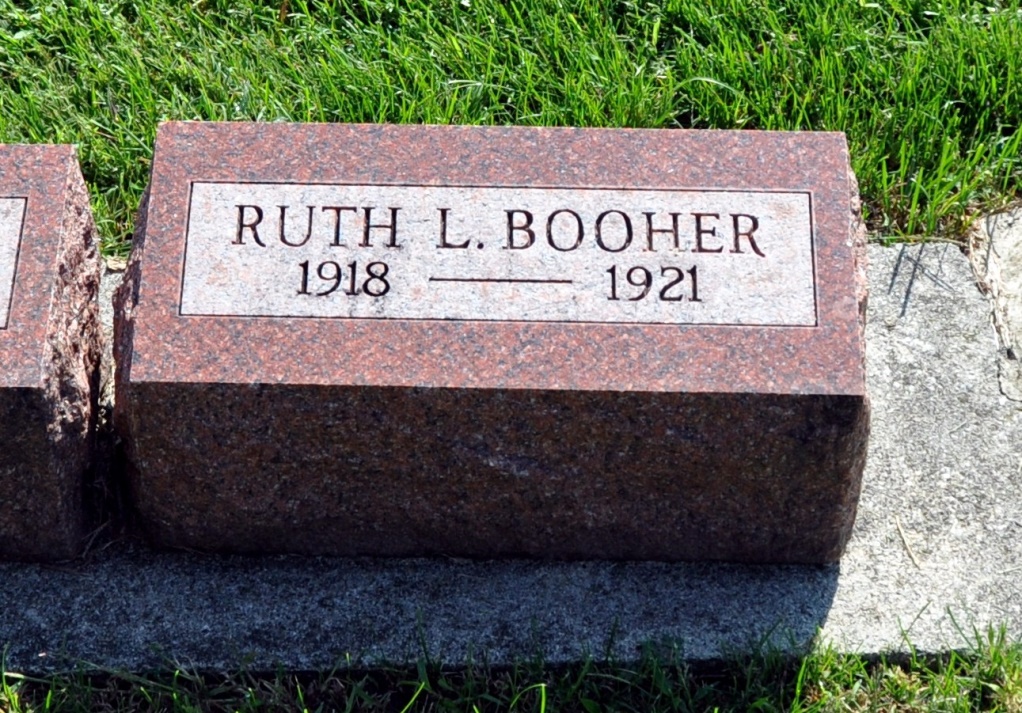 Photo by Deb Curry
YOUNG GIRL DEAD
Ruth Lucile Booher, Daughter of Mr. and Mrs. Chester Booher Died
Tuesday afternoon at the Family Home in This City--Funeral Services Thursday
   Ruth Lucile Booher, the three-year-old daughter of Mr. and Mrs. Chester Booher, died at the family home at 115 South Fourteenth Street, yesterday afternoon at 3:30 o'clock. Death was due to intestinal trouble, the little girl having been sick for only a week when death came. The child was born in Adams County, three miles south of Magley, on April 15, 1918, the parents later moving to this city, locating on Fourteenth Street.    The deceased is survived by the parents and two brothers, Russell, aged 7, and Raymond, aged 5, she being the youngest child in the family. 
   Funeral services will be held Thursday afternoon, the cortege leaving the home at 2:30 o'clock and at 3:00 o'clock at the Pleasant Dale Church with burial in the Pleasant Dale Cemetery. Rev. Miner of the United Brethren Church will officiate. 
Decatur Daily Democrat   October 5, 1921

